О признании утратившими силу постановлений от  03.12.2012 № 30-п, от 08.07.2021  №40-п  В соответствии со статьей 9.1 Федерального закона Российской Федерации от 02.03.2007 №25-ФЗ « О муниципальной службе в Российской Федерации»:1. Постановления Администрации муниципального образования Костинский сельсовет Курманаевского района Оренбургской области от  03.12.2012 № 30-п «Об утверждении Порядка квалифицированного экзамена для присвоения классных чинов муниципальных служащих МО Костинский сельсовет», от  08.07.2021 №40-п  «О внесении изменений в постановление №30-п от 03.12.2012» признать утратившими силу.	2. Контроль за исполнением настоящего постановления оставляю за собой. 3. Постановление вступает в силу после официального опубликования в газете «Вестник Костинского сельсовета» и подлежит размещению на официальном сайте.Глава муниципального образования                                              Ю.А.СолдатовРазослано: в дело, администрации района, прокурору.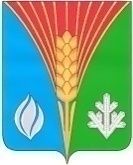 АдминистрацияМуниципального образованияКостинский сельсоветКурманаевского районаОренбургской областиПОСТАНОВЛЕНИЕ26.06.2023 №57-п